1)x=c(10.1,7.3,8.5,5.0,4.2,3.1,2.2,9.0,9.4,6.1,3.3,10.7,1.5,8.2,10.0,4.7,3.5,6.5,8.9,6.1)table(cut(x, breaks =  seq(from  =  1,  to  =  11,  length  =  6)))hist(x, breaks =  seq(from  =  1,  to  =  11,  length  =  6))y= c(3.3,10.7,1.5,8.2,10.0,4.7,3.5,6.5,8.9,6.1)mean(y)median(y)sd(y)> x=c(10.1,7.3,8.5,5.0,4.2,3.1,2.2,9.0,9.4,6.1,3.3,10.7,1.5,8.2,10.0,4.7,3.5,6.5,8.9,6.1)> table(cut(x, breaks =  seq(from  =  1,  to  =  11,  length  =  6))) (1,3]  (3,5]  (5,7]  (7,9] (9,11]      2      6      3      5      4 > hist(x, breaks =  seq(from  =  1,  to  =  11,  length  =  6))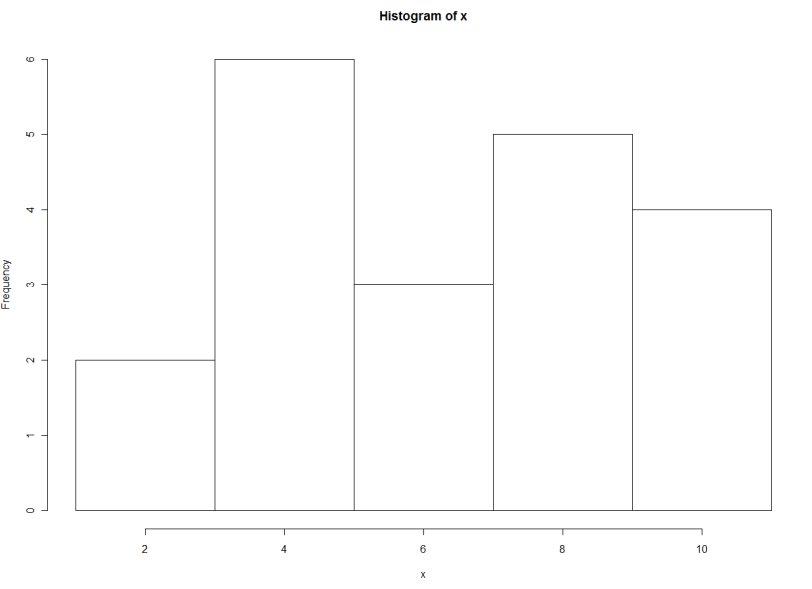 > y= c(3.3,10.7,1.5,8.2,10.0,4.7,3.5,6.5,8.9,6.1)> mean(y)[1] 6.34> median(y)[1] 6.3> sd(y)[1] 3.08984>2)X=c(2, 3, 2, 1, 2, 1, 2, 1, 2, 3, 1, 1, 1, 2, 2, 3, 1, 1, 1, 1, 2, 1, 1, 2, 2, 1, 2, 1, 2, 3, 2, 3, 2, 1, 2, 1, 2, 1, 2, 3, 1)Y=table(X)barplot(Y)> X=c(2, 3, 2, 1, 2, 1, 2, 1, 2, 3, 1, 1, 1, 2, 2, 3, 1, 1, 1, 1, 2, 1, 1, 2, 2, 1, 2, 1, 2, 3, 1, 1, 2, 2, 3, 1, 1, 1, 1, 2, 1)> Y=table(X)> barplot(Y)>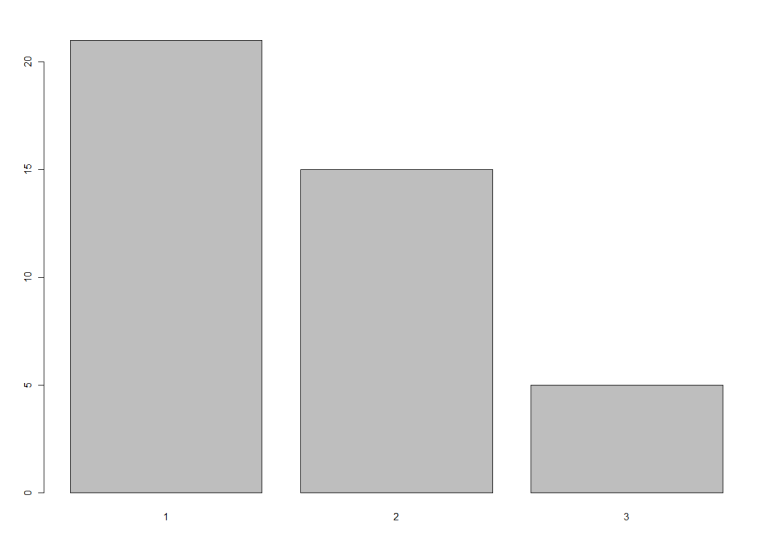 3)X=c("superior","superior","médio","médio","médio","médio","médio","médio","fundamental","fundamental")table(X)barplot(table(X))> X=c("superior","superior","médio","médio","médio","médio","médio","médio","fundamental","fundamental")> table(X)Xfundamental       médio    superior           2           6           2 > barplot(table(X))>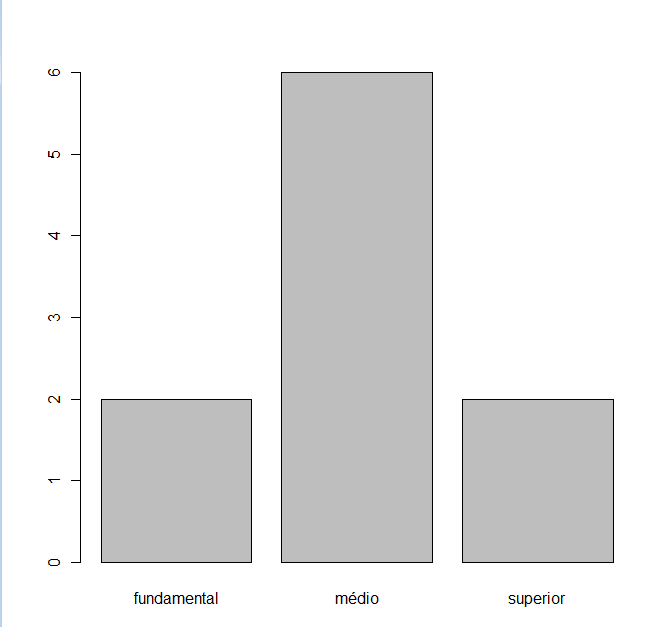 x=c(34,43,31,37,24,25,27,22,21,26)table(cut(x, breaks =  seq(from  =  20,  to  =  45,  length  =  6)))hist(x, breaks =  seq(from  =  20,  to  =  45,  length  =  6))> x=c(34,43,31,37,24,25,27,22,21,26)> table(cut(x, breaks =  seq(from  =  20,  to  =  45,  length  =  6)))(20,25] (25,30] (30,35] (35,40] (40,45]       4       2       2       1       1 > hist(x, breaks =  seq(from  =  20,  to  =  45,  length  =  6))> 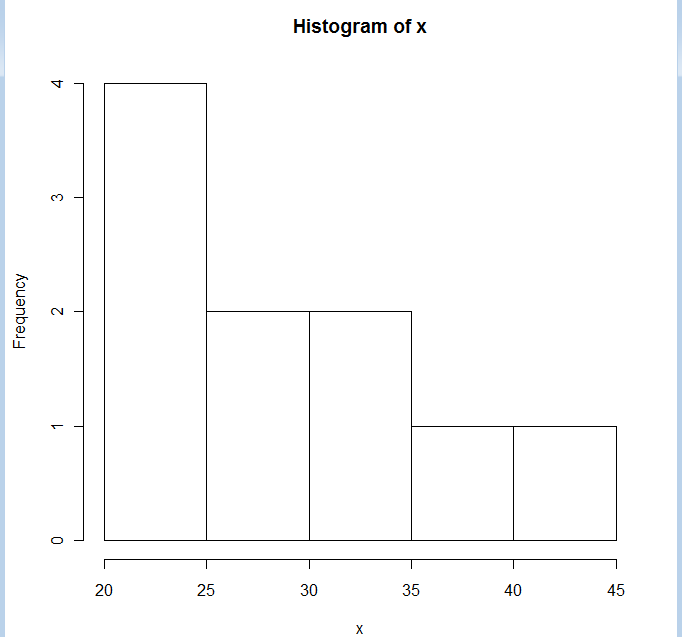 4)a) 10.000b) 9.000c)7.500d) 1.000e) 16f) {16/65=0.2461538}   24,62%g) 3ª classeh) 18/65*100 = 27,69% i)  (8+10+16+14+10)/65*100 =89.23 %  (8+10)/65*100 = 27,69%j)FRPercentual80,1212,31100,1515,38160,2524,62140,2221,54100,1515,3850,087,6920,033,0865